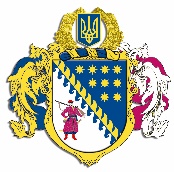 ДНІПРОПЕТРОВСЬКА ОБЛАСНА РАДАVІIІ СКЛИКАННЯПостійна комісія обласної ради з питань науки, освіти, соціальної політики та праціпросп. О. Поля, 2, кімн. 320, м. Дніпро, 49004, тел. (097) 037 02 86,e-mail: pdk.osvita@gmail.comВИСНОВКИ ТА РЕКОМЕНДАЦІЇ № 4/2120 липня 2023 року 10.00 годЗаслухавши та обговоривши інформацію директора департаменту соціального захисту населення облдержадміністрації Кришень О.В. про Комплексну програму підтримки внутрішньо переміщених осіб у Дніпропетровській області на 2023 – 2025 роки, постійна комісія вирішила:1. Інформацію директора департаменту соціального захисту населення облдержадміністрації Кришень О.В. взяти до відома.2. Рекомендувати обласній раді затвердити проєкт рішення „Про Комплексну програму підтримки внутрішньо переміщених осіб у Дніпропетровській області на 2023 – 2025 рокиˮ.Голова постійної комісії					     А.О. КОЛОМОЄЦЬ